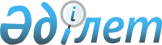 О некоторых вопросах Национального фонда Республики Казахстан
					
			Утративший силу
			
			
		
					Постановление Правительства Республики Казахстан от 14 мая 2001 года N 631. 
     Утратило силу - постановлением Правительства РК от 25 июля 2002 года № 832 ~P020832 .



          В соответствии с Указом Президента Республики Казахстан от 29 января 
2001 года N 543  
 U010543_ 
  "О некоторых вопросах Национального фонда 
Республики Казахстан" Правительство Республики Казахстан постановляет:




          1. Утвердить прилагаемые:




          1) Правила зачисления денег в Национальный фонд Республики Казахстан 
и его использования;




          2) Правила составления отчетности и осуществления бухгалтерского 
учета формирования и использования Национального фонда Республики 
Казахстан.




          2. Настоящее постановление вступает в силу со дня подписания.





     Премьер-Министр
     Республики Казахстан

                                      Утверждены



                                      постановлением Правительства
                                      Республики Казахстан
                                      от 14 мая 2001 года N 631











                                      Правила зачисления денег




                    в Национальный фонд Республики Казахстан




                                          и его использования








                                                1. Общие положения








          1. Настоящие Правила зачисления денег в Национальный фонд Республики 
Казахстан и его использования (далее - Правила) разработаны на основании 
Закона Республики Казахстан  
 Z990357_ 
  "О бюджетной системе" и в 
соответствии с Правилами формирования и использования Национального фонда 
Республики Казахстан", утвержденными Указом Президента Республики 
Казахстан от 29 января 2001 года N 543  
 U010543_ 
  (далее - Указ).




          2. Настоящие Правила определяют порядок зачисления денег в 
Национальный фонд Республики Казахстан (далее - Фонд) и порядок 
использования Фонда для выполнения им стабилизационной и сберегательной 
функций.




          3. Национальный Банк Республики Казахстан (далее - Национальный Банк) 
открывает Правительству Республики Казахстан счет для учета Фонда в 
национальной и иностранной валюте в Национальном Банке.




          Управление указанными счетами осуществляет Национальный Банк с 
момента подписания Договора о доверительном управлении Национальным фондом 
Республики Казахстан, заключенного между Правительством Республики 
Казахстан и Национальным Банком (далее - Договор).








                            2. Порядок зачисления денег в Фонд 








          4. Поступления от организаций сырьевого сектора (юридических лиц по 
перечню, устанавливаемому Правительством Республики Казахстан) зачисляются 
автоматически в день поступления платежей на балансовый счет 080 "Доходы, 
распределяемые между бюджетами" (далее - счет 080) с указанием кодов 
классификации доходов Единой бюджетной классификации Республики Казахстан 
и перечисляются в соответствующие бюджеты до достижения утвержденного 
квартального объема поступлений, рассчитанного с нарастающим итогом с 
начала текущего финансового года.




          5. Для зачисления части поступлений от организаций сырьевого сектора, 
превышающей их утвержденные квартальные объемы, и для дальнейшего ее 
перечисления в Фонд, в каждом территориальном органе казначейства
открывается балансовый счет 081 "Специальный транзитный счет" (далее - 
СТС).




          6. Часть поступлений от организаций сырьевого сектора, превышающая их 
утвержденные квартальные объемы, с учетом сумм, перечисленных в Фонд в 
предыдущие кварталы ежедневно до первого числа следующего квартала 
автоматически перечисляется со счета 080 на СТС и на следующий банковский 
день перечисляется территориальными органами казначейства на счет 
Правительства Республики Казахстан в национальной валюте, открытый для 
учета Фонда в Национальном Банке (далее - счет Правительства).




          Часть поступлений от организаций сырьевого сектора, превышающая их 
утвержденные квартальные объемы, перечисляется со счета 080 на СТС с 
учетом сумм, полученных из Фонда при компенсации потерь республиканского и 
местных бюджетов.




          7. Официальные трансферты из республиканского и местных бюджетов, 
рассчитываемые в размере 10% от планируемых в республиканском и местных 
бюджетах сумм поступлений по налогам и иным обязательным платежам в бюджет 
(подоходный налог с юридических лиц, налог на добавленную стоимость, налог 
на сверхприбыль, бонусы, роялти, доля Республики Казахстан по разделу 
продукции по заключенным контрактам) перечисляются на счет Правительства 
ежемесячно территориальными органами казначейства согласно казначейским и 
финансовым разрешениям, открытым на основании росписи доходов и расходов 
соответствующего бюджета.




          Официальные трансферты зачисляются в Фонд для выполнения его 
сберегательной функции.




          8. Суммы инвестиционных доходов от управления Фондом зачисляются в 
Фонд для выполнения его сберегательной функции после утверждения 
правлением Национального Банка отчета, содержащего размер полученного 
дохода за отчетный период.




          9. Иные суммы поступлений и доходов, не запрещенные законодательством 
Республики Казахстан, могут поступать как от юридических так и от 
физических лиц резидентов и нерезидентов и зачисляются в Фонд для 
выполнения его сберегательной функции.




          От юридических и физических лиц резидентов и нерезидентов суммы 
поступлений и доходов, не запрещенных законодательством, зачисляются в 
Фонд по платежным документам, действующим в соответствующих банках. 
Реквизиты счета Правительства по учету Фонда сообщаются юридическим и 
физическим лицам резидентам и нерезидентам, банком второго уровня. Банки 
второго уровня запрашивают реквизиты счета Правительства в Комитете 
казначейства Министерства финансов Республики Казахстан, а иностранные 
банки - в Национальном Банке.




          Национальный Банк после принятия сумм иных поступлений и доходов, не 
запрещенных законодательством, направляет Министерству финансов Республики 
Казахстан выписку со счета Правительства с указанием сумм зачисления денег.








                                                  3. Использование Фонда








          10. Министерство финансов Республики Казахстан по итогам отчетного 
квартала с учетом сумм компенсации потерь республиканского и местных 
бюджетов, полученных в предыдущие кварталы в течение десяти рабочих дней, 
и за четвертый квартал с учетом прогноза ожидаемых поступлений от 
организаций сырьевого сектора не позднее двадцать первого декабря текущего 
года определяет объемы компенсации потерь республиканского и местных 
бюджетов, в разрезе областей, городов Астаны и Алматы. После чего 
Министерство финансов Республики Казахстан направляет в Национальный Банк 
извещение о расходовании Фонда на покрытие указанной компенсации потерь 
соответствующих бюджетов в целях исполнения его стабилизационной функции, 
по форме согласно приложению 1.




          Компенсация потерь республиканского и местных бюджетов рассчитывается 
как разница между утвержденными и фактическими суммами поступлений налогов 
и иных обязательных платежей в бюджет от организаций сырьевого сектора, 
указанных в пункте 7 настоящих Правил.




          11. Окончательный расчет сумм компенсации потерь республиканского и 
местных бюджетов с учетом ранее полученных сумм компенсаций в предыдущие 
кварталы и фактических поступлений от организаций сырьевого сектора за 
текущий год производится Министерством финансов Республики Казахстан в 
последний рабочий день текущего года.




          12. Национальный Банк на основании извещения о расходовании Фонда и в 
соответствии с Договором осуществляет в течение 10 (десяти) рабочих дней 
после реконвертации перечисление суммы компенсации потерь из Фонда на счет 
080 по соответствующим кодам Единой бюджетной классификации.




          13. Комитет казначейства Министерства финансов Республики Казахстан в 
день поступления на счет 080 суммы компенсации потерь из Фонда зачисляет 
их в соответствующие бюджеты.




          14. Расходование Фонда в виде целевых трансфертов, передаваемых из 
Фонда в республиканский и местные бюджеты, осуществляется в пределах 
объемов, утвержденных в соответствующих бюджетах, и на цели, установленные 
Президентом Республики Казахстан. Расходование Фонда в виде целевых 
трансфертов осуществляется в порядке, изложенном в пунктах 10-13 настоящих 
Правил.




          15. Фонд используется на покрытие расходов, связанных с управлением 
Фондом и проведением ежегодного внешнего аудита на основании следующих 
документов, обосновывающих указанные расходы, представляемых Национальным 
Банком в Министерство финансов Республики Казахстан:




          1) платежный документ с суммой комиссионного вознаграждения внешнему 
управляющему;




          2) платежный документ с суммой оплаченных услуг кастодианов;




          3) платежный документ, при необходимости, с суммой других расходов, 
которые могут возникнуть при доверительном управлении Фондом, включая 
оплаченные услуги юридического советника;




          4) платежный документ с суммой оплаченных услуг внешнего аудитора;




          5) платежный документ с суммой потерь, которые могут возникнуть при 
досрочном расторжении соглашений по управлению с внешними управляющими;




          6) извещение с суммой комиссионного вознаграждения Национальному 
Банку с приложением расчета, обосновывающего указанную сумму.




          16. После рассмотрения представленных документов, указанных в пункте 
15 настоящих Правил, Министерство финансов Республики Казахстан в сроки, 
установленные Договором, направляет в Национальный Банк уведомление о 
подтверждении расходов Фонда по форме согласно приложению 2.




          Национальный Банк на основании уведомления о подтверждении расходов 
Фонда и в соответствии с Договором списывает со счета Правительства сумму 
для покрытия расходов, связанных с управлением Фондом и проведением 
ежегодного внешнего аудита.




          17. Фонд для выполнения сберегательной функции размещается в надежные 
и ликвидные иностранные финансовые активы в целях его сбережения и 
получения инвестиционного дохода в соответствии с Правилами осуществления 
инвестиционных операций, разрабатываемых и утверждаемых Национальным 
Банком на основании Договора.





                                   Приложение 1



                                   к Правилам зачисления денег
                                   в Национальный фонд Республики
                                   Казахстан и его использования,
                                   утвержденным постановлением
                                   Правительства Республики Казахстан
                                   от 14 мая 2001 года N 631



                                   Национальный Банк   



                                   Республики Казахстан 











                                                        Извещение




                 о расходовании Национального фонда 
                       Республики Казахстан
     
     Министерство финансов Республики Казахстан сообщает о необходимости 
перечисления денег из Национального фонда Республики Казахстан по 
следующим реквизитам:
---------------------------------------------------------------------------
Наименование бюджета/ !ИИК        !БИК         !КБК   !КНП   !Сумма в
области               !бенефициара!бенефициара !      !      !тенге
---------------------------------------------------------------------------
Местные бюджеты, в том 
числе
Республиканский бюджет
---------------------------------------------------------------------------
Министр финансов 
Республики Казахстан

                                   Приложение 2



                                   к Правилам зачисления денег
                                   в Национальный фонд Республики
                                   Казахстан и его использования,
                                   утвержденным постановлением
                                   Правительства Республики Казахстан
                                   от 14 мая 2001 года N 631



                                   Национальный Банк 



                                   Республики Казахстан











                            Уведомление о подтверждении расходов 




            Национального фонда Республики Казахстан
     
     Министерство финансов Республики Казахстан, рассмотрев представленные 
Национальным Банком Республики Казахстан документы, обосновывающие расходы 
по управлению Национальным фондом Республики Казахстан и проведению 
ежегодного внешнего аудита, сообщает о согласии на списание со счета 
Правительства следующих расходов:
---------------------------------------------------------------------------
Виды расходов                            !Сумма в тенге
---------------------------------------------------------------------------
Комиссионное вознаграждение 
Национальному Банку
Комиссионное вознаграждение 
внешним управляющим
Услуги кастодианов
Услуги юридического советника
Услуги внешнего аудитора
Другие расходы
Потери, возникшие при 
досрочном расторжении 
соглашений с внешними 
уравляющими
---------------------------------------------------------------------------
Всего
---------------------------------------------------------------------------
Министр финансов 
Республики Казахстан

                                      Утверждены



                                      постановлением Правительства
                                      Республики Казахстан
                                      от 14 мая 2001 года N 631



                                Правила








                                  составления отчетности и осуществления 




                                    бухгалтерского учета формирования и 




                      использования Национального фонда Республики Казахстан








                                                        1. Общие положения








          1. Настоящие Правила разработаны в целях реализации Указа Президента 
Республики Казахстан от 29 января 2001 года N 543  
 U010543_ 
  "О некоторых 
вопросах Национального фонда Республики Казахстан" и устанавливают 
перечень форм отчетности, порядок их составления, а также определяют 
порядок осуществления бухгалтерского учета формирования и использования 
Национального фонда Республики Казахстан (далее - Фонд).








                            2. Перечень форм отчетности и порядок их составления








          2. Отчетность Фонда формируется ежедневно, ежемесячно, квартально и 
за год.




          3. В формах отчетности отражаются поступления как в целом по всем 
организациям сырьевого сектора (юридических лиц по перечню, установленному 
Правительством Республики Казахстан) в разрезе областей, городов Астаны и 
Алматы и кодов единой бюджетной классификации, так и отдельно по каждой 
организации.




          4. Отчетность о формировании и использовании Фонда составляется по 
следующим формам:




          1) Ф.40-НФ - ежедневный реестр поступлений средств от организаций 
сырьевого сектора, который оформляется согласно приложению 1, формируется 
территориальными органами Комитета казначейства Министерства финансов 
Республики Казахстан (далее - территориальные органы казначейства) 
ежедневно и содержит все поступления от организаций сырьевого сектора по 
области, городу, району.




          Данный реестр представляется территориальными органами казначейства в 
налоговые органы по области, городу, району и в Комитет казначейства 
Министерства финансов Республики Казахстан (далее - Комитет казначейства);




          2) Ф.40-НФ-С - ежедневный сводный реестр поступлений средств от 
организаций сырьевого сектора по республике, который оформляется согласно 
приложению 2, формируется Комитетом казначейства ежедневно и содержит все 
поступления от организаций сырьевого сектора республики;




          3) Ф.41-НФ - ежедневная ведомость поступлений в государственный 
бюджет от организаций сырьевого сектора и зачисления на специальный 
транзитный счет (далее - СТС), которая оформляется согласно приложению 3, 
формируется территориальными органами казначейства ежедневно и 
представляется в Комитет казначейства.




          В ведомости содержатся наименования и коды единой бюджетной 
классификации доходов, поступление от организаций сырьевого сектора и 
суммы зачисления на СТС за день и с начала года.




          При этом в ведомость включаются только те коды единой бюджетной 
классификации, по которым было поступление за текущий день. Для того, 
чтобы итоговым суммам с начала года соответствовали итоговые суммы данной 
ведомости, в ней имеется дополнительная строка: "Доходы, по которым не 
было поступлений за день". В этой строке в колонках "поступило за день" 
находятся нулевые значения, а в колонках "с начала года" суммы поступлений 
по кодам, отсутствующим в ведомости;




          4) Ф.41-НФ-С - ежедневная сводная ведомость поступлений в 
государственный бюджет от организаций сырьевого сектора и зачисления на 
СТС по республике, которая оформляется согласно приложению 4 и формируется 
Комитетом казначейства ежедневно.




          В ведомости содержатся наименования и коды единой бюджетной 
классификации доходов, поступление от организаций сырьевого сектора и 
суммы зачисления в Фонд за день и с начала года. В ведомость включаются 
только те коды единой бюджетной классификации, по которым было поступление 
за текущий день. Для того, чтобы итоговым суммам с начала года 
соответствовали итоговые суммы данной ведомости, в ней имеется 
дополнительная строка: "Доходы, по которым не было поступлений за день". В 
этой строке в колонках "поступило за день" находятся нулевые значения, а в 
колонках "с начала года" суммы поступлений по кодам, отсутствующим в 
ведомости;




          5) Ф.44-НФ - ежемесячный отчет о выполнении квартального плана 
поступлений организациями сырьевого сектора, который оформляется согласно 
приложению 5, формируется территориальными органами казначейства 
ежемесячно и представляется в Комитет казначейства.




          В отчете содержатся наименование области (городов Астаны и Алматы), 
наименования и коды единой бюджетной классификации доходов, поквартальные 
плановые и фактические суммы поступлений, а также отклонение фактических 
сумм поступлений от плановых и суммы, перечисленные в Фонд. Кроме того, в 
отчет включаются суммы компенсаций потерь республиканского и местных 
бюджетов с указанием кода бюджетной классификации доходов. При этом сумма 
компенсации потерь отражается только в колонках "Факт".




          6) Ф.44-НФ-С - сводный отчет о выполнении квартального плана 
поступлений организациями сырьевого сектора по республике, который 
оформляется согласно приложению 6 и формируется Комитетом казначейства 
ежемесячно. В сводном отчете содержатся сводные данные в целом по всем 
организациям сырьевого сектора республики;




          7) Ведомость сверки движения денег Фонда, которая оформляется 
согласно приложению 7. Ведомость заполняется ежемесячно по состоянию на 
1-е число месяца и содержит данные о суммах, перечисленных с СТС, 
официальных трансфертах, целевых трансфертах, компенсациях потерь и других 
поступлениях и расходах Фонда с указанием даты и номера платежного 
документа, банковского идентификационного кода территориального органа 
казначейства.




          Ведомость заполняется Комитетом казначейства и направляется в 
Национальный Банк Республики Казахстан (далее - Национальный Банк) по 
электронной почте для внесения им данных о зачисленных в Фонд суммах. При 
наличии расхождений между данными Комитета казначейства и Национального 
Банка, в Ведомости указываются суммы расхождений и их причины. Исправление 
и устранение расхождений производится в течение трех банковских дней.




          Ведомость составляется в двух экземплярах и подписывается обеими 
сторонами;




          8) Ф.N 1 - справка о суммах компенсации потерь, которая оформляется 
согласно приложению 8.




          Справка составляется Комитетом казначейства ежеквартально в течение 
пяти дней по истечении первого, второго, третьего отчетных кварталов. 




          Данные о квартальном плане, фактическом поступлении с нарастающим 
итогом вносятся в Справку из отчета ф.44-НФ-С согласно приложению 6.      




          Справка служит основанием для направления в Национальный Банк 
извещения о расходовании Фонда по форме согласно приложению 1 Правил 
зачисления денег в Национальный фонд Республики Казахстан и его 
использования.




          9) Ф.N 2 - Справка о суммах компенсации потерь, которая оформляется 
согласно приложению 9.




          Данные о годовом плане, фактическом поступлении за девять месяцев с 
нарастающим итогом вносятся в Справку из ведомости ф.44-НФ-С согласно 
приложению 6. Фактическое поступление в 4 квартале по состоянию на 
двадцать первое декабря текущего года вносится из Ведомости ф.41-НФ-С 
согласно приложению 4. Кроме того, в справке содержатся:




          прогноз ожидаемых поступлений до конца декабря текущего года; 




          наименование области (городов Астаны и Алматы);




          наименование налога или других обязательных платежей в бюджет;




          сумма компенсации потерь, рассчитанная как разница между годовым 
планом и ожидаемыми поступлениями за год.




          Министерство финансов Республики Казахстан составляет справку в срок 
не позднее двадцать первого декабря текущего года. Данная справка является 
основанием для направления в Национальный Банк извещения о расходовании 
Фонда по форме согласно приложению 1 Правил зачисления денег в 
Национальный фонд Республики Казахстан и его использования;




          10) Ф.N 3 - справка об окончательном расчете между государственным 
бюджетом и Фондом, которая оформляется согласно приложению 10.




          Справка составляется Комитетом казначейства в последний рабочий день 
отчетного года для определения окончательной суммы расчета за год между 
государственным бюджетом и Фондом.




          Данные о годовом плане, фактическом поступлении вносятся в справку из 
ф.44-НФ-С. Сумма компенсации потерь, полученная в отчетном году, 
складывается из сумм компенсаций потерь за три квартала согласно Ф.N 1 и 
суммы компенсации потерь за четвертый квартал согласно Ф.N 2;




          11) отчет о поступлениях и использовании Национального фонда 
Республики Казахстан, который оформляется согласно приложению 11.




          Отчет составляется Комитетом казначейства ежеквартально на первое 
число квартала следующего за отчетным и за год. В отчет включаются 
следующие данные, представляемые Национальным Банком:




          сумма инвестиционного дохода за отчетный период;




          суммы иных доходов и поступлений, не запрещенных законодательством 
Республики Казахстан (в разрезе видов доходов и поступлений);




          суммы покрытия расходов, связанных с управлением Фондом и проведением 
ежегодного внешнего аудита (в разрезе видов расходов);




          Комитетом казначейства вносятся следующие данные:




          денежные средства Национального фонда на начало отчетного периода;




          в части поступлений - данные о зачислении со специального транзитного 
счета, официальных трансфертов из республиканского и местных бюджетов;




          в части использования - данные о компенсациях потерь республиканского 
и местного бюджетов, целевых трансфертах, передаваемых из Фонда в 
республиканский и местные бюджеты.




          12) Отчет о результатах доверительного управления Национальным фондом 
Республики Казахстан, который оформляется согласно приложению 12.




          Отчет составляется Национальным Банком ежемесячно и за год и 
представляется в Правительство Республики Казахстан. Отчет содержит 
следующие данные:




          рыночная стоимость активов Фонда на начало отчетного периода;




          доходы по операциям Фонда (в разрезе видов доходов);




          расходы по управлению Фондом (в разрезе видов расходов);




          рыночная стоимость активов Фонда на конец отчетного периода.




          5. Годовой отчет о формировании и использовании Фонда Правительство 
Республики Казахстан составляет совместно с Национальным Банком Республики 
Казахстан в срок до 1 февраля года, следующего за отчетным.




          Годовой отчет о формировании и использовании Фонда содержит:




          1) годовой отчет о поступлениях и использовании Национального фонда 
Республики Казахстан (приложение 11 настоящих Правил);




          2) годовой отчет о деятельности Национального Банка Республики 
Казахстан по доверительному управлению Фондом, включающий годовой отчет о 
результатах доверительного управления Национальным фондом (приложение 12 
настоящих Правил) и годовой отчет о результатах доверительного управления 
Национальным фондом, утвержденный Правлением Национального Банка 
Республики Казахстан и представляемый в соответствии с Договором о 
доверительном управлении Национальным фондом Республики Казахстан.




          3) иные данные по управлению Фондом.




          В срок до 15 марта года, следующего за отчетным, Правительство 
Республики Казахстан совместно с Национальным Банком представляет годовой 
отчет о формировании и использовании Национального фонда Республики 
Казахстан вместе с результатами проведения внешнего аудита в Совет по 
управлению Национальным фондом Республики Казахстан (далее - Совет) на 
одобрение. 




          В срок до 1 апреля года, следующего за отчетным, Правительство 
Республики Казахстан вносит на утверждение Президенту Республики Казахстан 
годовой отчет, одобренный Советом.








                3. Бухгалтерский учет формирования и использования




                          Национального фонда Республики Казахстан 








          6. Учет поступлений и использования Фонда ведется на счете 
Правительства Республики Казахстан (далее - счет Правительства), открытого 
в Национальном Банке.




          7. Налоговые и другие обязательные поступления от организаций 
сырьевого сектора зачисляются на балансовый счет 080 "Доходы 
распределяемые между бюджетами" (далее - счет 080), открытый в каждом 
областном управлении Казначейства. При этом производится бухгалтерская 
проводка: 




          Дебет - счет организации сырьевого сектора 




          Кредит - счет 080. 




          8. После выполнения квартального плана, указанного в форме 44-НФ, 
согласно приложению 5 все поступающие доходы от организаций сырьевого 
сектора на балансовый счет 080 перечисляются автоматически на СТС. При 
этом производится проводка:




          Дебет - 080 




          Кредит - СТС.




          9. Ежедневно территориальными органами казначейства производится 
перечисление сумм, поступивших на СТС, в Фонд. При этом производится 
проводка:




          Дебет - СТС




          Кредит - счет Правительства.




          10. Суммы официальных трансфертов из республиканского и местных 
бюджетов, подлежащих перечислению в Фонд, устанавливаются Законом 
Республики Казахстан о республиканском бюджете на соответствующий 
финансовый год. Перечисление в Фонд официальных трансфертов из 
республиканского бюджета производится ежемесячно по казначейским 
разрешениям, выписанным Комитетом казначейства на основании росписи 
расходов республиканского бюджета. При перечислении официальных 
трансфертов в Фонд из республиканского бюджета производится проводка:




          Дебет - бюджетный счет государственного учреждения, состоящего на 
республиканском бюджете




          Кредит - счет Правительства.




          Официальные трансферты из местных бюджетов зачисляются в Фонд на 
основании финансовых разрешений, выписанных местными финансовыми органами 
на основании росписи расходов местного бюджета. При перечислении 
официальных трансфертов в Фонд из местных бюджетов производится проводка: 




          Дебет - бюджетный счет государственного учреждения, состоящего на 
местном бюджете 




          Кредит - счет Правительства.




          11. Инвестиционный доход за определенный период исчисляется как сумма 




чистого дохода, определяемая по методу начисления путем сопоставления 
(разницы) доходов и расходов Фонда.
     Национальный Банк после получения информации от кастодианов по суммам 
инвестиционных доходов отражает инвестиционные доходы на счете 
Правительства Республики Казахстан для учета Фонда. При этом производится 
проводка:
     Дебет - счет контрпартнеров по сделкам
     Кредит - счет Правительства.
     12. На счет Правительства Республики Казахстан для учета Фонда могут 
зачисляться и иные поступления и доходы, не запрещенные законодательством 
Республики Казахстан.
     Дебет - счет отправителя денег
     Кредит - счет Правительства.





          13. Целевые трансферты Фонда, передаваемые из Фонда в 
республиканский и местные бюджеты на цели, определяемые Президентом 
Республики Казахстан, предусматриваются в соответствующих бюджетах. Для 
зачисления сумм целевых трансфертов в республиканский или местные бюджеты 




производится проводка:
     Дебет - счет Правительства
     Кредит - счет 080.
     14. Суммы компенсаций потерь республиканского и местных бюджетов, 
определяемых как разница между утвержденными и фактическими суммами 
поступлений налогов и иных обязательных платежей в бюджет от организаций 
сырьевого сектора (далее - компенсация потерь), зачисляются на счет 080, 
при этом производится проводка:
     Дебет - счет Правительства
     Кредит - счет 080.
     15. Покрытие расходов по управлению Фондом и проведению ежегодного 
внешнего аудита производится путем списания суммы расходов со счета 
Правительства на счета доходов Национального Банка. При этом производится 
проводка:
     Дебет - счет Правительства
     Кредит - счета доходов Национального Банка.
     16. Возврат организациям сырьевого сектора неправильно или излишне 
поступивших сумм производится в соответствии с нормативными правовыми 
актами по кассовому исполнению государственного бюджета Республики 
Казахстан на основании заключений налоговых органов областей, городов, 
районов.
     17. Внутренний бухгалтерский учет Фонда производится Национальным 
Банком в соответствии с действующим законодательством Республики Казахстан.

                                 Приложение 1



                                 к Правилам составления отчетности
                                 и осуществления бухгалтерского
                                 учета формирования и использования
                                 Национального фонда Республики Казахстан,
                                 утвержденным постановлением
                                 Правительства Республики Казахстан
                                 от 14 мая 2001 года N 631




Ф.40-НФ                           Дата и время выдачи
              Ежедневный реестр поступлений средств 
                от организаций сырьевого сектора
                 _______________________________
                  (по области, городу, району)
              по состоянию на "___"______ 200__год
     
                                                 (тенге, тиын)
----------------------------------------------------------------------
Наименование!    РНН  !Код   !Сумма!Наименование!Счет    !Документ
организаций !         !нало- !     !банка       !платель-!-----------
сырьевого   !         !га или!     !плательщика !щика    !Номер !Дата
сектора     !         !дохода!     !            !        !
----------------------------------------------------------------------     
     1      !    2    !   3  !  4  !      5     !    6   !  7   !  8
----------------------------------------------------------------------     
  Итого
______________________________________________________________________
   
Начальник территориального
органа казначейства          ________________
       
Ответственный исполнитель 
территориального органа
казначейства                 ________________
 

                                 Приложение 2



                                 к Правилам составления отчетности
                                 и осуществления бухгалтерского
                                 учета формирования и использования
                                 Национального фонда Республики Казахстан,
                                 утвержденным постановлением
                                 Правительства Республики Казахстан
                                 от 14 мая 2001 года N 631




Ф.40-НФ-С                        Дата и время выдачи
          Ежедневный сводный реестр поступлений средств 
                от организаций сырьевого сектора
                           по республике
              по состоянию на "___"______ 200__год
     
                                                 (тенге, тиын)
----------------------------------------------------------------------
       Область            !  Код налога или дохода    !   Сумма
  (гг.Астана, Алматы)     !                           !
----------------------------------------------------------------------
               1          !             2             !     3
----------------------------------------------------------------------     
     
Руководитель Комитета казначейства     ________________
Ответственный исполнитель
Комитета казначейства                  ________________     

                                 Приложение 3



                                 к Правилам составления отчетности
                                 и осуществления бухгалтерского
                                 учета формирования и использования
                                 Национального фонда Республики Казахстан,
                                 утвержденным постановлением
                                 Правительства Республики Казахстан
                                 от 14 мая 2001 года N 631




Ф.41-НФ                          Дата и время выдачи
        Ежедневная ведомость поступлений в государственный
       бюджет от организаций сырьевого сектора и зачисления
                   на специальный транзитный счет
        __________________________________________________
        (наименование территориального органа Казначейства)
              по состоянию на "___"______ 200__год
     
                                                 (тенге, тиын)
----------------------------------------------------------------------
Наименование налога!Коды бюджетной!Поступило за день!   С начала года
или другого платежа!классификации !-----------------!-----------------
в бюджет           !              !Всего!Зачислено  !Всего!Зачислено
                   !              !     !на СТС     !     !на СТС
----------------------------------------------------------------------
       1           !       2      !  4  !      5    !  6  !     7
----------------------------------------------------------------------     
Доходы, по которым
не было поступлений
за день                            ХХХХХХ   ХХХХХХ
Итого     
----------------------------------------------------------------------
Начальник территориального
органа казначейства          ________________
       
Ответственный исполнитель 
территориального органа
казначейства                 ________________
 

                                 Приложение 4



                                 к Правилам составления отчетности
                                 и осуществления бухгалтерского
                                 учета формирования и использования
                                 Национального фонда Республики Казахстан,
                                 утвержденным постановлением
                                 Правительства Республики Казахстан
                                 от 14 мая 2001 года N 631




Ф.41-НФ-С                        Дата и время выдачи
        Ежедневная сводная ведомость поступлений в государственный
       бюджет от организаций сырьевого сектора и зачисления
                   на специальный транзитный счет
                          по республике
              по состоянию на "___"______ 200__год
     
                                                 (тенге, тиын)
----------------------------------------------------------------------
Наименование налога!Коды бюджетной!Поступило за день !С начала года
или другого платежа!классификации !-----------------------------------
в бюджет           !              !Всего!Зачислено на!Всего!Зачислено
                   !              !     !СТС         !     !на СТС
----------------------------------------------------------------------     
        1          !        2     !  4  !     5      !  6  !    7
----------------------------------------------------------------------     
Доходы, по которым
не было поступлений
за день                          ХХХХХХХ    ХХХХХХХ
Итого
----------------------------------------------------------------------     
Руководитель Комитета казначейства     ________________
Ответственный исполнитель
Комитета казначейства                  ________________     

                                 Приложение 5



                                 к Правилам составления отчетности
                                 и осуществления бухгалтерского
                                 учета формирования и использования
                                 Национального фонда Республики Казахстан,
                                 утвержденным постановлением
                                 Правительства Республики Казахстан
                                 от 14 мая 2001 года N 631




Ф.44-НФ                        Дата и время выдачи
        Ежемесячный отчет о  выполнении квартального плана
            поступлений организациями сырьевого сектора
              по состоянию на "___"______ 200__год
     
_____________________________________________________
Наименование области (гг.Астана, Алматы)(тенге, тиын)
-------------------------------------------------------------------------
Наименование!Код бюд!                  Исполнение               !Перечис-
налога или  !жетной !-------------------------------------------!лено в
другого     !класси-! На 1.04. ! На 1.07. ! На 1.10. ! На 1.01  !Нацио-
платежа     !фикации!200  г.   !200  г.   !200  г.   !200  г.   !нальный
в бюджет    !       !----------!----------!----------!----------!фонд
            !       !П !Ф !От- !П !Ф !От- !П !Ф !От- !П !Ф !От- !
            !       !л !а !кло-!л !а !кло-!л !а !кло-!л !а !кло-!
            !       !а !к !не- !а !к !не- !а !к !не- !а !к !не- !
            !       !н !т !ние !н !т !ние !н !т !ние !н !т !ние !
-------------------------------------------------------------------------
   1        !   2   ! 3! 4! 5  ! 6! 7! 8  ! 9!10! 11 !12!13! 14 !  15
-------------------------------------------------------------------------
Итого
-------------------------------------------------------------------------
Начальник территориального
органа казначейства          ________________
       
Ответственный исполнитель 
территориального органа
казначейства                 ________________
     

                                 Приложение 6



                                 к Правилам составления отчетности
                                 и осуществления бухгалтерского
                                 учета формирования и использования
                                 Национального фонда Республики Казахстан,
                                 утвержденным постановлением
                                 Правительства Республики Казахстан
                                 от 14 мая 2001 года N 631




Ф.44-НФ-С                        Дата и время выдачи
          Сводный отчет о выполнении квартального плана
            поступлений организациями сырьевого сектора
                           по республике
              по состоянию на "___"______ 200__год
     
-------------------------------------------------------------------------
Об-  !Наименова-!Код !             Исполнение                    !Пере-
ласть!ние налога!бюд-!-------------------------------------------!числено 
(гг. !или друго-!жет-! На 1.04. ! На 1.07. ! На 1.10. ! На 1.01. !в На-
Аста-!го платежа!ной ! 200   г. ! 200   г. ! 200   г. ! 200  г.  !циональ-
на,  !в бюджет  !клас!-------------------------------------------!ный фонд
Алма-!          !сифи!П !Ф !От- !П !Ф !От- !П !Ф !От- !П !Ф !От- !
ты)  !          !ка- !л !а !кло-!л !а !кло-!л !а !кло-!л !а !кло-!
     !          !ции !а !к !не- !а !к !не- !а !к !не- !а !к !не- !
     !          !    !н !т !ние !н !т !ние !н !т !ние !н !т !ние !
-------------------------------------------------------------------------
  1  !   2      !  3 ! 4! 5! 6  ! 7! 8! 9  !10!11! 12 !13!14! 15 !  16
-------------------------------------------------------------------------
Итого
-------------------------------------------------------------------------
     
Руководитель
Комитета Казначейства     ________________
     
Ответственный исполнитель
Комитета Казначейства     ________________

                                 Приложение 7



                                 к Правилам составления отчетности
                                 и осуществления бухгалтерского
                                 учета формирования и использования
                                 Национального фонда Республики Казахстан,
                                 утвержденным постановлением
                                 Правительства Республики Казахстан
                                 от 14 мая 2001 года N 631











                Ведомость сверки движения денег Национального фонда




                       Республики Казахстан
              по состоянию на "___"______ 200__год
     
                                               (в тенге, тиынах)
-------------------------------------------------------------------------
Проведено по данным          !Проведено по данным          !Расхождения
Министерства финансов РК     !Национального Банка РК       !
-------------------------------------------------------------------------
Да!N пла- !БИК  !Сумма       !Да!N пла- !БИК  !Сумма       !
та!тежного!тер. !------------!та!тежного!тер. !------------!
  !доку-  !орга-!Дебет!Кредит!  !доку-  !орга-!Дебет!Кредит!
  !мента  !на   !     !      !  !мента  !на   !     !      !
  !       !Казна!     !      !  !       !Казна!     !      !
  !       !чей- !     !      !  !       !чей- !     !      !
  !       !ства !     !      !  !       !ства !     !      !
-------------------------------------------------------------------------
1 !  2    !  3  !  4  !  5   !6 !   7   !  8  !  9  !  10  !     11
-------------------------------------------------------------------------  
   
Всего перечислено________________________ Всего зачислено________________
 
Причины расхождений: 1.
                     2. 
                     3.
     
Председатель                            
Комитета казначейства___________       Полномочный представитель_________
     
Ответисполнитель                       Ответисполнитель 
Комитета казначейства __________       Национального Банка РК ___________

                                 Приложение 8



                                 к Правилам составления отчетности
                                 и осуществления бухгалтерского
                                 учета формирования и использования
                                 Национального фонда Республики Казахстан,
                                 утвержденным постановлением
                                 Правительства Республики Казахстан
                                 от 14 мая 2001 года N 631




Ф. N 1
                          Справка
      о суммах компенсации потерь_________________бюджета
                           (республиканский, местный)
              из Национального фонда за _____квартал
     
-------------------------------------------------------------------------
Область!Наименование !План с   !Фактическое поступление!Сумма компенсации
(гг.   !налога или   !начала   !с начала года          !потерь за квартал
Астана,!другого пла- !года     !                       !(гр.3 - гр.4)
Алматы)!тежа в бюджет!         !                       !
-------------------------------------------------------------------------
  1    !     2       !    3    !            4          !       5
-------------------------------------------------------------------------  
   
Итого по области
-------------------------------------------------------------------------  
   
Председатель Комитета казначейства
Министерства финансов РК          ____________________
Ответисполнитель Комитета
казначейства                      ____________________     

                                 Приложение 9



                                 к Правилам составления отчетности
                                 и осуществления бухгалтерского
                                 учета формирования и использования
                                 Национального фонда Республики Казахстан,
                                 утвержденным постановлением
                                 Правительства Республики Казахстан
                                 от 14 мая 2001 года N 631




Ф. N 2
                          Справка
      о суммах компенсации потерь_________________бюджета
                           (республиканский, местный)
              из Национального фонда за 4-ый квартал
     
-------------------------------------------------------------------------
Область!Наименова!Годо!Фактичес!Фактическое!Прогноз ожи!Ожида- !Сумма
(гг.   !ние нало-!вой !кое пос-!поступление!даемых пос-!емые   !компенса-
Астана,!га или   !план!тупление!в 4 кварта-!туплений до!поступ-!ции потерь
Алматы)!другого  !    !за 9 ме-!ле по сос- !конца декаб!ления  !за 4-ый
       !платежа в!    !сяцев с !тоянию на  !ря текущего!за год !квартал
       !бюджет   !    !нараста-!21-е       !года       !(гр.4+ !(гр.3.
       !         !    !ющим    !декабря т.г!           !гр.5 + !-гр.7)
       !         !    !итогом  !           !           !гр.6)  !
-------------------------------------------------------------------------
 1     !    2    ! 3  !    4   !     5     !      6    !   7   !   8
-------------------------------------------------------------------------
 ...
     
Итого 
по области     
-------------------------------------------------------------------------
Председатель Комитета казначейства 
Министерства финансов РК              ___________________
Директор Департамента
Министерства финансов РК              ___________________     

                                 Приложение 10



                                 к Правилам составления отчетности
                                 и осуществления бухгалтерского
                                 учета формирования и использования
                                 Национального фонда Республики Казахстан,
                                 утвержденным постановлением
                                 Правительства Республики Казахстан
                                 от 14 мая 2001 года N 631




Ф. N 3
                          Справка
                 об окончательном расчете
             между государственным бюджетом и
          Национальным фондом Республики Казахстан
                        за______год
     
                                             (тенге, тиынах)
-------------------------------------------------------------------------
Наимено-!Уровень !Наименова!Годовой!Фактичес-!Сумма компен-!Сумма оконча-
вание   !бюджета !ние нало-!план   !кое пос- !сации потерь,!тельного рас-
области !для рас-!га или   !поступ-!тупление !полученная в !чета за год
(гг.    !четов с !другого  !лений  !за год   !отчетном году!(гр.4-гр.5-
Астана, !Нацио-  !платежа  !       !         !             !гр.6)
Алматы) !нальным !в бюджет !       !         !             !-------------
        !фондом  !         !       !         !             !В НФ  !В бюджет
        !        !         !       !         !             !(-)   !(+)
-------------------------------------------------------------------------
  1     !   2    !  3      !   4   !     5   !      6      !  7   !  8
-------------------------------------------------------------------------
     
Руководитель Комитета
казначейства               __________________
Ответисполнитель Комитета     
казначейства               __________________

                                 Приложение 11



                                 к Правилам составления отчетности
                                 и осуществления бухгалтерского
                                 учета формирования и использования
                                 Национального фонда Республики Казахстан,
                                 утвержденным постановлением
                                 Правительства Республики Казахстан
                                 от 14 мая 2001 года N 631



                                Отчет     








                                      о поступлениях и использовании 




             Национального Фонда Республики Казахстан
            по состоянию на_________________200___года
     
                                             (тенге, тиынах)
-------------------------------------------------------------------------
N  !                                                     !Сумма
п/п!                                                     !
-------------------------------------------------------------------------
 1 !                       2                             !   3
-------------------------------------------------------------------------
1   Денежные средства Национального фонда на начало
    отчетного периода Всего:
2   Поступление Всего:
    В том числе:
    - подоходный налог с юридических лиц
    - налог на добавленную стоимость
    - налог на сверхприбыль
    - бонусы
    - роялти
    - доля Республики Казахстан по разделу продукции по
      заключенным контрактам
    - официальные трансферты
    - инвестиционные доходы от управления Фондом
    - иные поступления и доходы, не запрещенные
      законодательством Республики Казахстан
-------------------------------------------------------------------------
3   Использование Всего:
-------------------------------------------------------------------------
    В том числе:
    - компенсация потеь бюджетов
    - целевые трансферты
    - покрытие расходов, связанных с управлением
      Фондом и проведением ежегодного внешнего аудита
-------------------------------------------------------------------------
4   Денежные средства Национального фонда на конец отчетного
    периода Всего
-------------------------------------------------------------------------
Председатель Комитета казначейства
Ответисполнитель Комитета казначейства

                                 Приложение 12



                                 к Правилам составления отчетности
                                 и осуществления бухгалтерского
                                 учета формирования и использования
                                 Национального фонда Республики Казахстан,
                                 утвержденным постановлением
                                 Правительства Республики Казахстан
                                 от 14 мая 2001 года N 631



                                Отчет     








                            о результатах доверительного управления 




              Национальным фондом Республики Казахстан
                     на_________________200___года
     
-------------------------------------------------------------------------
N  !                                                     !Сумма
п/п!                                                     !
-------------------------------------------------------------------------
 1 !                       2                             !   3
-------------------------------------------------------------------------
1   Рыночная стоимость активов Фонда на начало отчетного 
    периода:
2   Доходы по операциям Фонда:
2.1 - доходы от изменения текущей стоимости ценных бумаг 
      и других финансовых инструментов
2.2 - доходы от купли-продажи ценных бумаг и других 
      финансовых инструментов
2.3 - доходы в виде дивидендов по акциям
2.4 - доходы в виде вознаграждения
2.5 - положительная курсовая разница, возникшая в результате 
      изменения валютного курса
2.6 - доходы по активам, переданным во внешнее управление
3     Расходы по управлению Фондом:
3.1 - расходы от изменения текущей стоимости ценных бумаг 
      и других финансовых инструментов
3.2 - расходы от купли-продажи ценных бумаг и других 
      финансовых инструментов
3.3 - отрицательная курсовая разница, возникшая в результате 
      изменения валютного курса
4     Рыночная стоимость активов Фонда на конец отчетного периода:
-------------------------------------------------------------------------
Подномочный представитель
     (Специалисты: Мартина Н.А.,
                   Абрамова Т.М.)     
      
      


					© 2012. РГП на ПХВ «Институт законодательства и правовой информации Республики Казахстан» Министерства юстиции Республики Казахстан
				